    Computing Task – UK Fact File - 2 sessions 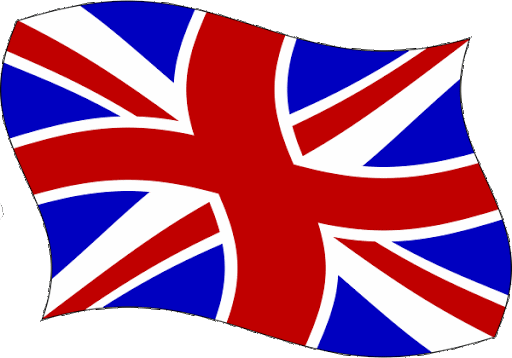 Session 1 – Monday 1.3.21Session 2 – Wednesday 3.3.21Hello again Year 1!Hope you are all well . Today’s computing task is again related to our new Geography topic. Once again, we are using Purple Mash; our task is to make our very own Union Jack flags! NB. This should work on both computers and iPads. The instructions are similar to those we used for last week’s flag task so fingers crossed!Login details		www.purplemash.com/buckstonesUsername: year1	  Password: tree2020* Click on the Tools icon on the home page. 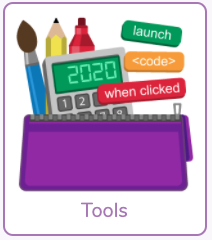 * Type United Kingdom into the search bar at the top of the page: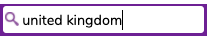 * Click, then scroll down to  . Click on it.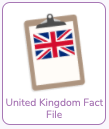 P.T.O.The fact file you are going to make looks like thisto start with:*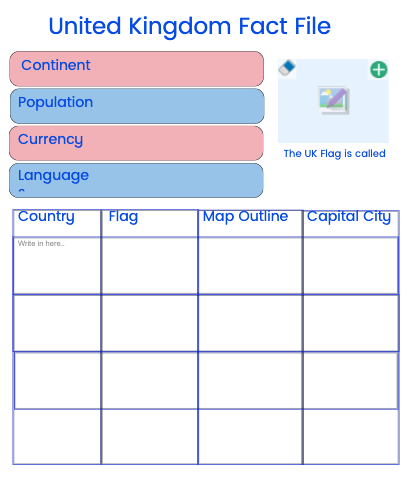 There is too much for us to do in one session so we are going to split it over 2 sessions – see over the page.Session 1 (Monday) – bottom part of the fact fileFirst go through the Monday’s UK PowerPoint on the website.Then have a look at the fact file.Monday’s task:Today you are going to complete the bottom part of the fact file first.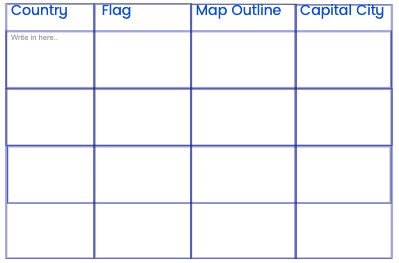 * To change the size and font, you need to click in the text box then click   each time, before you start to type. 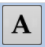 * Choose size  then font . 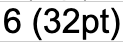 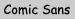 * If you want to change colour, choose . Avoid yellow, it’s too pale!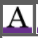 * Use your UK map (see today’s website resources) to help you fill the grid.* Click in the grey box to the right of the map and a clipart box appears: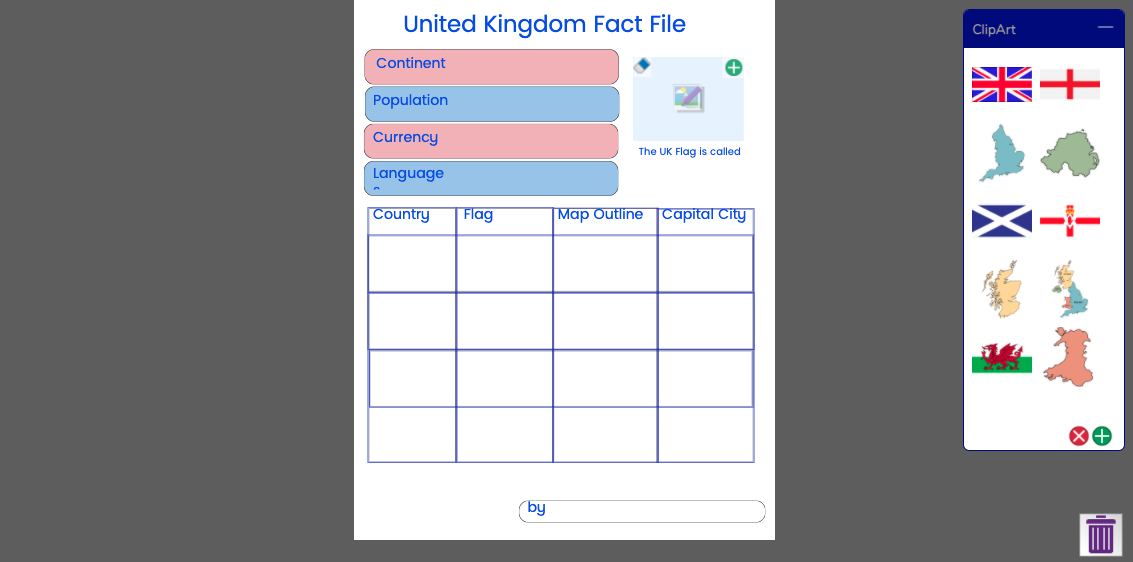 Type the names of the 4 countries into the 4 boxes in the first column. Click in each box then click  to change font/size before you start typing. *Remember countries start with a capital letter!*Now choose flags from the clipart box and drag them to the boxes in the next column. Next choose the matching country outlines. Again, drag and drop.Then, type the 4 capital cities in the boxes in the final column. Again, you’ll need a capital letter for place names.Finally, type your name in the box at the bottom: 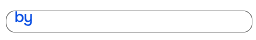 TOP TIP – If you change your mind with a picture, you can drag it to the bin at the bottom of the page. 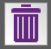 IMPORTANT - NOW SAVE YOUR WORK!* To save your work, click the purple box in the top left-hand corner. 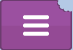 Then click Save. Now double-click on My Work and save it in the Year 1 folder. *You will need to save it as your name UK factfile.*Fingers crossed it works … don’t worry if it doesn’t, you can always take a photo and send it via Tapestry instead.Have fun!  Miss Platt**See Wednesday for Session 2 details.**